“Ош Мамлекеттик университетинин 2023-2026-жылдарга туруктуу өнүгүү модели” стратегиялык программасынын негизинде ОшМУнун Эл аралык билим берүү программалары колледжинин Иш-планы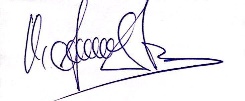 Директор:                                                                                                                                                     К. РамашовИш-чаранын аталышыАткарылуучу иштерМөөнөөтүКүтүлүүчү жыйынтыкЖооптуу1Кызматкерлердин билимин, көндүмдөрүн өнүктүрүү, карьералык өсүүсүн шарттаган ырааттулук  түзүмүн түзүү. Коллеждин кызматкерлерин, анын ичинде жаңыдан ишин баштаган кызматкерлерге заман чакырыктарына дал келген көндүмдөрү калыптандыруу боюнча окутууларды ырааттуу уюштурулушун жолго коюу. Окутуулардын  алган көндүмдөрүн иш учурунда колдонулушу боюнча мониторинг жүрүгүзүп баруу. Жүргүзүлгөн мониторинг боюнча алдыңкы жылдарга карата ар бир кызматкердин жеке калыптануусун, өсүүсүн  камтыган жол картасын иштеп чыгуу. Алган көндүмдөрүн, билимдерин өз учурунда коллеждин билим берүү жараянында пайдалануу жана алган тажырыйбасына карап карералык өсүүсүн камсыздап, коллеждин   өнүгүүсүнө багыттоо.2023-2026Жыл сайын коллеждин 30% дан  кем эмес кызматкерлерин эмгек базарында пайда болгон жаңы көндүмдөргө ээ болуусуна окутуулардын натыйжасында жетишилет. Кызматкерлердин жана алар тарабынан билим алган студенттердин эмгек базарында талап кылынып жаткан компетенцияларга ээ болуусун шартайт. Окутуучунун көндүмдөргө ээ болуусуна карата жүрүзүлгөн мониторинг, алардын алдыңкы жылдарга туура багытта өзүн өзү өнүктүрүүсүн шарттайт. Колежде кесипкөй чөйрөнү түзүү. ДиректорБөлүм башчылар, ПЦК башчылар2Изилдөөлөрдү, ойлоп табууларды колдоо жана аларды өндүрүш менен байланыштыруу.Чет өлкөлүк жана Ата-Мекендик долбоорлор аркылуу инвецтиция тартуу.Коллеждин кызматкерлерине, университетте илимий-изилдөө үчүн түзүлгөн инфраструктурасын натыйжалуу пайдалануусуна  шарт түзүү. Кызматкерлердин изилдөө иштерине илимий-методикалык, каржылык жактан (университетте түзүлгөн фондордон, стартап- долбоорлордон каржы булактарын тартууга көмөктөшүү аркылуу ж.б.) колдоо. Илимий изилдөө иштерин жүргүзүп жаткан кызматкерге жумуш жараянына ыңгайлуу шарттарды түзүү. Кызматкерлерге тармактар боюнча долбоор жазуу боюнча окутууларды ар дайым уюштуруп өткөрүү. Ички жана эл аралык илимий долбоорлорго катышуусуна шарттарды түзүп берүү.2023-20262023-жылы -1, 2024-жылы-3, 2025-жылы -4, 2026-жылы -6дан кем эмес биргелешкен долбоорлорду ишке ашырылат.  Жыл сайын 50 % кем эмес студенттерге Стартап боюнча кеңири маалыматка ээ болуусуна жетишилет. Окутуучулук курамда иш жараянына паралелдүү түрдө илимий изилдөө, ойлоп табуучулук  мүмүкүнчүлүктөрүн пайдалана алуусуна мүмкүнчүлүк түзүлөт. Долбоорлорго катышуунун алкагында өткөрүүлүүчү окутуулардан кошумча билимге жана көндүмдөргө ээ болуусун шарттайт. Кошумча каржылык булактар пайда болот.Директор, окуу иштери боюнча директордун орун басары3Бүтүрүүчүлөрдүн эмгек базарына болгон шайкештигин аныктоо, алардын эмгек базарына дал келген көндүмдөргө ээ болуусун шарттоочу кадамдар.Коллеждин бүтүрүүчүлөрү менен анкетирлөө жүргүзүү. Бүтүрүүчүлөрдүн иш менен камсыз болуусуна тынымсыз мониторинг жүргүзүү. Иш берүүчүлөрдун сунушунун негизинде окуу программаларына өз учурунда өзгөртүүлөрдү киргизүү. Иш берүүчүлөр менен анын ичинде чет өлкөлүк иш берүүчүлөр менен байланыш түзүү жана өркүндөтүү.2024-2026Бүтүрүүчүлөрдүн (Бакалаврда окуусун улантбаган студенттер) иш менен камсыздоо көрөткүчүн 2023-жылы 50 %, 2024-жылы 60%, 2025-жылы 70%, 2026-жылы 80% пайыздан кем эмес деңгээлге жетет. Эмгек базарына жүргүзүлгөн мониторнг базар талаптарына шайкеш келген бүтүрүүчүлөрдү даярдоону шарттайт. Иш берүүчүлөрдүн суроо-талап, сунуштарынын канааттандырылышы алар менен болгон карым-катнаш алакаларын чыңдайт жана окуу жайдын имиджине оң таасирин тийгизет.Чет өлкөлүк иш берүүчүлөр менен жыл сайын 2 кем эмес келишимдерди түзүүгө жетишилет.Директор, Бүтүрүүчүлөр менен иштеген жооптуу кызматкер4Коллежде окутуу жараянында, кызмат көрсөтүүлөрүндө санариптик, инновациялык технологияны колдонууну жайылтууУниверситетте колдонууга киргизгизген санариптик кызмат көрсөтүү боюнча саясатын өз учурунда коллежде ишке ашыруусун камсыздоо. Материалдык-техникалык жактан тийиштүү деңгээлде камсыздоо. Кызматкерлерди инновациялык технологияларды пайдаланып кызмат көрсөтүүгө даярдоо. Окутуучуларды технологиянын мүмкүнчүлүктөрүн окутууда пайдаланышын жана тийиштүү материалдык-техникалык жабдыктар менен жабдылышын  камсыздоо. Студенттерге университет тарабынан бирдиктүү колдонууга киргизилген электрондук программаларды, приложениялады ж.б.у.с. өз убагында өздөштүрүүсүн жана кеңири пайдалануусун камсыздоо (окутууларды, шыктандыруучу конкурстарды уюштуруу).2023-2026Кызмат көрсөтүүлөр сапаты жогорулайт. Кызмат көсөтүүлөргө карата элдин жакшы пикирин 85 % кем эмес деңгээлге жеткирүү. Кызмат көсөтүүлөрдө жана окутууда коррупциялык  тобокелдиктер азаят. Студенттердин жана окутуучулардын убактысын үнөмдүү пайдалануусун шарттайт.Директор5Ыктыярчылык Студенттер арасында ыктыярчылыкты жолго коюу жана өркүндөтүү боюнча иш түзүмүн жолго коюу. Ыктыячылардын ишин жолго койгон Жобону түзүп бекитүү. 2024-2026Студенттердин ыктыярчылык кызматтарын аткаруусу менен кошумча көндүмдөргө, баарлашуунун коммуникацияларына ээ болушат. Мекеме ишканаларга ишке жумушка орношуп калуу мүмкмүнчүлүгү кеңейет. Жыл сайын ыктыярчылардын саны жалпы коллеждин студенттеринин санынын 10% кем эмес деңгээлде кармалат.Тарбия иштери боюнча директордун орун басары, Практика башчылары6Бүтүрүүчүлөр ассоциацисы жана бүтүрүүчүлөрдүн жумуш менен камсыз болушуБүтүрүүчүлөр ассоциасын түзүү. Алар менен жолугушуулардыКоллежде бүтүрүүчүлөр ассоциасынын кабинетин ачуу жана бул тармакка жооптууларга иш жүргүзүүсүнө тийиштүү шарттарды жаратып берүү. Бүтүрүүчүлөрдүн жетишкендиктерин, тажырыйбасын студенттерге бөлүшүү боюнча иш-чараларды уюштуруп өткөрүү. Келечекте бүтүрүүчүлөрдү коллед ждин өнүгүүсүн шарттаган долбоорлорду каржылык тараптан колдоочу негизги катмарга айланттуу боюнча комплекстүү аракттерди жүргүзүү. Бүтүрүүчүлөрдү иш менен камсыздоо боюнча Эмгек министрлигинин аймактык бөлүмдөрү менен бош орундар жарманкелерин биргелешип өткөрүү. Бүтүрүүчүлөргө жумуш издөө жолдорду боюнча маалымдуулугун жогорулатуу.2023-20262023-жылы бүтүрүүчүлөрдүн жалпы санын такталат жана байланыш түзүлөт. 2023-жылы бүтүрүүчүлөр ассоциасынын кабинети ачылат. 2026-жылы коллежде өткөрүлгөн иш-чараларга кеткен каражаттын 20%  кем эмес бөлүгүн   бүтүрүүчүлөр тарабынан  каржылоого жетишилет.Директор, Бөлүм башчыларАкадемиялык мобилдүүлүкКоллежде университеттин мобилдүүлүк программасынын алкагында ички жана тышкы мобилдүүлүктү өркүндөтүү. Программага катышкан студентердин сунуштарын, каалоолорун эмгек жамаатта ачык талкуулоо жана жетишкен тарабын коллеждин иш аракеттерине айкалыштыруу. Мобилдүүлүк программасынын алкагында окуудан сырткары спорттук, маданий иш аракеттерди күчөтүү.2023-2026Башка окуу жайлардагы жетишкендиктерди коллеждин иш жараянына кийирүүгө өбөлгө түзөт. Студенттердин өз алдынчалуугу артат. 2022-2023-жылы 40- студент, 5 окутуучу2023-2024-жылы 60 студент, 10 окуттуучу2024-2025- жылы 80 студент, 15 окутуучу2025-2026- жылы 100 студент, 20 окутуучу академиялык мобилдүүлүк программасына алкагында прежтиждүү окуу жайларга катышуусу камсыздалат.Директор, Тийиштүү жооптуу кызматкер